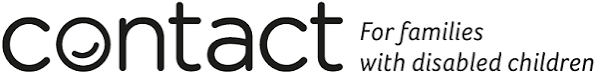 “A Rather Long Haul”Monday 15th June 7-30pmYou are invited to join a virtual workshop organised by Contact this is for Parents of children with Special Needs and or Disabilities in Newcastle. The focus of the workshop will be Home Schooling and its challenges. It is unlikely that children and young people will be returning to full time as we know it school or college for some time yet and so the challenges for some home schooling will continue.The Workshop will be presented by Bringing us Together with Katie Clarke and Karen Hickton and so is guaranteed to be informative, inspiring and fun.If you would like to attend please email Catherine.ratcliffe@Cafamily.org.uk who will send you the details of how to join the workshop.